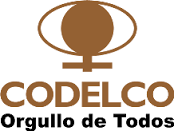 RESUMEN EJECUTIVOLICITACIÓN PÚBLICAETAPA PRECALIFICACION – 6000003805“AIR SLIDE (TRANSPORTE FLUIDIZADO)”Septiembre de 2017CORPORACIÓN NACIONAL DEL COBRE DE CHILEGERENCIA ABASTECIMIENTOLICITACIÓN PUBLICA Nº 6000003805, REQN. 17FP14R065“AIR SLIDE (TRANSPORTE FLUIDIZADO)”RESUMEN EJECUTIVO1. ALCANCE DEL SERVICIO La Corporación Nacional del Cobre de Chile le invita a participar en el proceso de Licitación para el Suministro “Air Slide (Transporte Fluidizado)”,  para el Proyecto “Reempazo Secador N° 5, Fundición de Concentrados- División Chuquicamata, Compras para Proyecto de la Dirección Abastecimiento. 2. OBJETIVO Seleccionar la mejor oferta técnica-económica que permita la adquisición de “Air Slide (Transporte Fluidizado”.3. ALCANCE Suministros.TRANSPORTADOR LECHO FLUIDIZADO (Air Slide Conveyor System) (2)Detalle:Aerodeslizador transporte polvos filtro mangas (desde descarga válvula rotatorias hasta tolva 5127-TOL-2001)Debe incluir todos los componentes que permitan su correcto funcionamientoTRANSPORTADOR LECHO FLUIDIZADO (Air Slide Conveyor System) (2)Detalle:Aerodeslizador transporte polvos metalúrgicos filtro mangasDebe incluir todos los componentes que permitan su correcto funcionamientoREPUESTOS PARA PUESTA EN MARCHA SERVISIOS DE ASESORÍAAsesoría Puesta en MarchaCapacitación, Operación y Mantenimiento.INGENIERÍA Y DISEÑO:Planos de Fabricación y Especificaciones técnicas de diseño.Validación de Especificaciones  y Capacidad de Equipos.4. PLAZO DE ENTREGA El plazo de entrega estimado por el Proyecto es de 120 días para la totalidad de los equipos. Plazo contado desde la adjudicación; este plazo incluye Ingeniería y Diseño y la Asistencia en Terreno.5. RECEPCION ANTECEDENTES DE PRECALIFICACION Y APERTURA DE OFERTAS TECNICAS Y ECONOMICASPara la presente licitación, se establecen las siguientes etapas:- Etapa I:   Precalificación.- Etapa II:  Calificación Oferta Técnica.- Etapa III: Calificación Oferta Económica.La Etapa de Precalificación  tiene como objetivo calificar las empresas que den cumplimiento a la totalidad de las condiciones establecidas en los formularios de precalificación, preseleccionándose aquellas que cumplan con el Criterio de Calificación.5. 1 PRECALIFICACIONLa evaluación de los antecedentes preliminares considera los siguientes aspectos:Podrán continuar en el proceso de licitación aquellas empresas que cumplan con los requerimientos mínimos solicitados, a las cuales se les enviará un número de licitación para que presenten sus ofertas técnicas y económicas. 6. PARTICIPACIÓN EN EL PROCESO DE LICITACIÓN Esta licitación será realizada a través del Portal de Compras de Codelco, SRM, la plataforma de licitaciones electrónica de Codelco. Podrán participar en esta Licitación aquellos Proponentes que hayan recibido la invitación a través de Portal de Compras de Codelco y que cuenten con el suministro indicado. Si a usted, como proveedor, no le ha llegado la invitación a través de portal, puede solicitar su inclusión en este proceso, al correo del gestionador Adolfo Geraldo larenas., correo :  ageraldo@codelco.cl . Debe enviar el correo a mas tardar el jueves 07 de septiembre de 2017 , caso contrario podría quedar fuera y será de su entera responsabilidad, dado que este  proceso se rige por un cronograma, que tiene hitos que cumplir.En el correo debe incorporar en asunto el número de la “Licitación 6000003805,  Air Slide (transportador fluidizado) además debe indicar razón social y RUT de la empresa.Como se mencionó en el punto anterior, esta licitación será realizada a través de la plataforma electrónica oficial de Codelco, el Portal de Compras, SRM.      Para participar en esta licitación, debe estar registrado en Portal de Compras CODELCO. En caso de no tener actualizado su registro debe contactarse al teléfono +56 2 2818 5765 en horario de Lunes a Viernes de 08:00 a 19:00 hrs o al correo electrónico portalcompras@codelco.cl7. CALENDARIO DEL PROCESO DE PRECALIFICACIONCualquier alteración de este cronograma será comunicado oportunamente vía Portal de Compras a todos Proponentes.Experiencia-CalidadCalificaciónExperiencia del proveedor en soluciones similares en la minería:3 referencias de negocios en los últimos 2 años.Cumple/No cumpleCertificación de Calidad: se evaluará Certificado de calidad actualizado.Cumple/No cumpleCarpeta tributaria los últimos 2 años. Se evaluará si la empresa ha tenido actividades tributarias en este período. Cumple/No cumpleACTIVIDAD LUGARFECHAHORAPublicación Página WEB de Codelco de informe ejecutivo e Invitación por el Portal de Compras WEB CODELCO PORTAL DE COMPRAS05.09.2017Recepción de Antecedentes de Precalificación Vía Portal de Compras 11.09.2017Hasta las 16:00 hrs.Resultado de PrecalificacionVía correo electrónico a los proponentes 15.09.2017